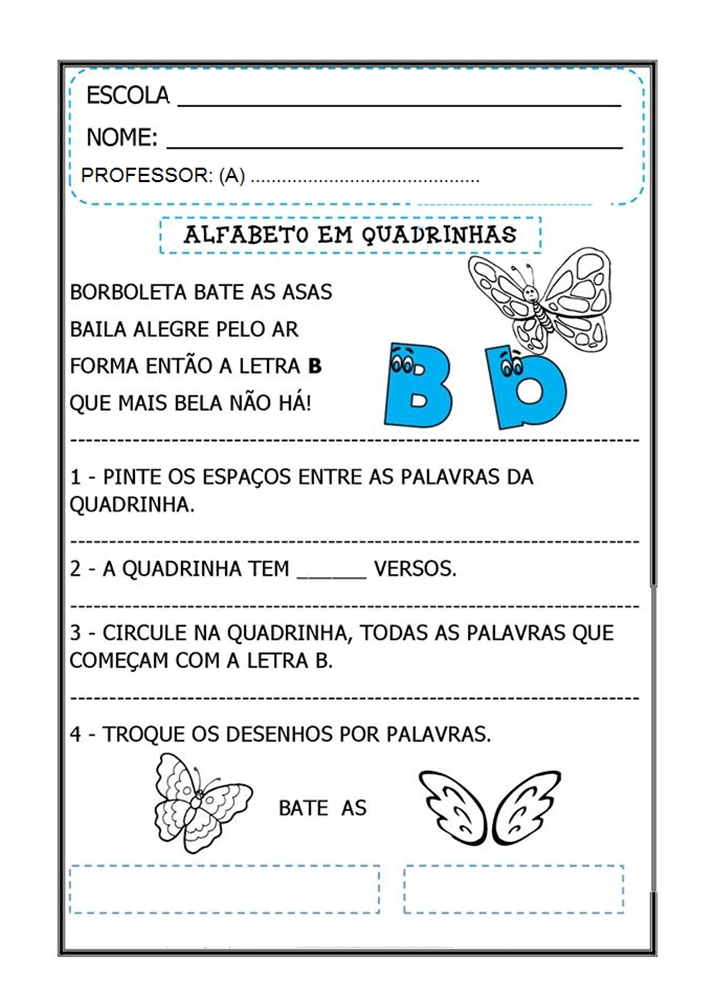 EMEFEI ______________________________________________NOME:___________________________________________PROFESSOR:______________________________ANO:_________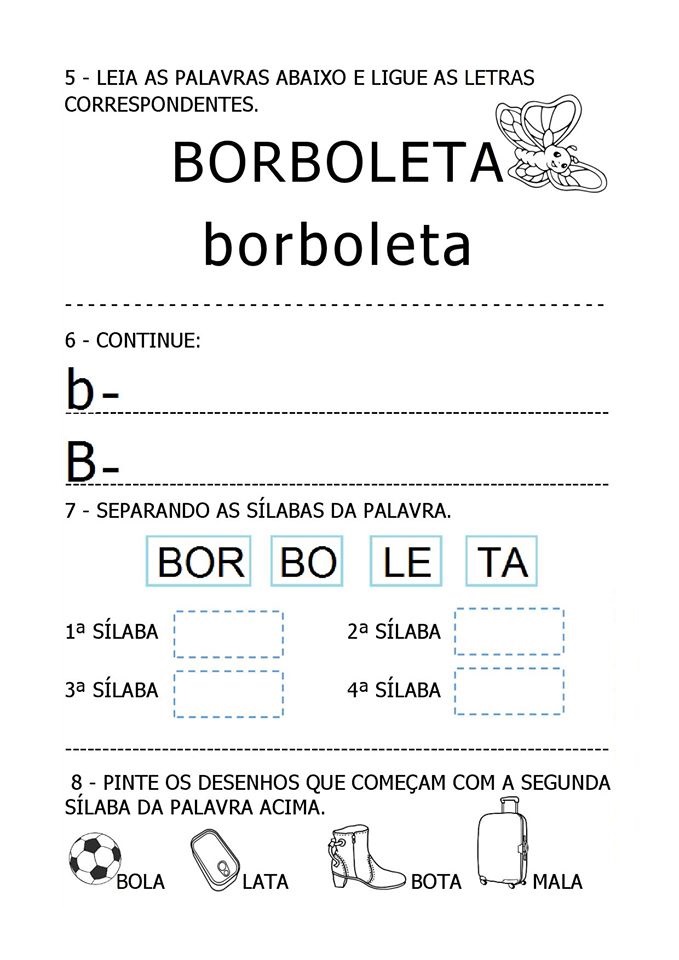 EMEFEI __________________________________________NOME:____________________________________________PROFESSOR:______________________________ANO:________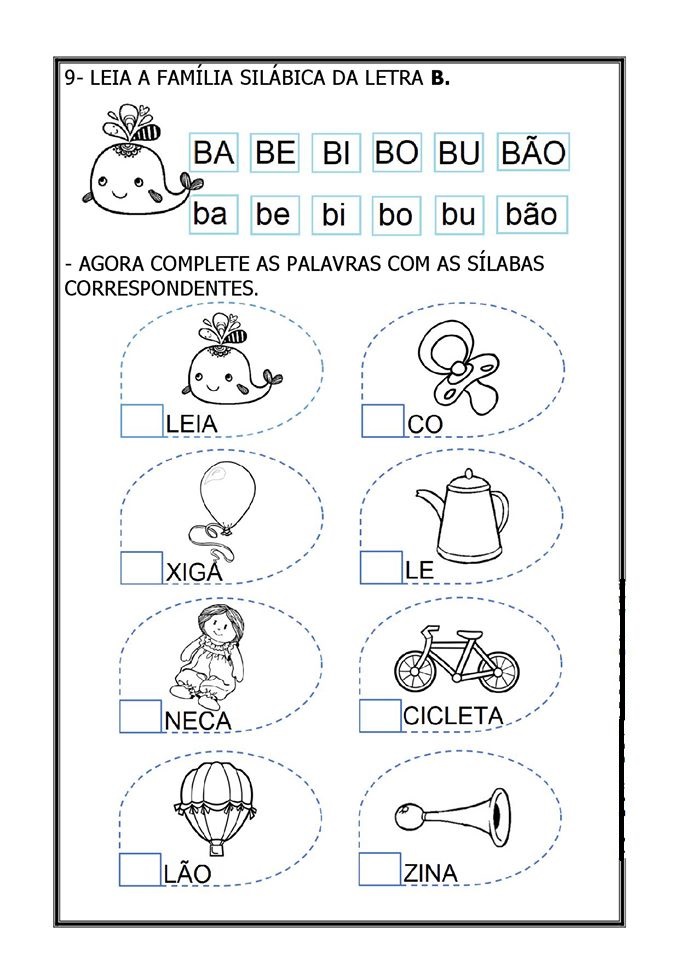 